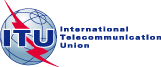 FOREWORDThe International Telecommunication Union (ITU) is the United Nations specialized agency in the field of telecommunications, information and communication technologies (ICTs). The ITU Telecommunication Standardization Sector (ITU-T) is a permanent organ of ITU. ITU-T is responsible for studying technical, operating and tariff questions and issuing Recommendations on them with a view to standardizing telecommunications on a worldwide basis.The procedures for establishment of focus groups are defined in Recommendation ITU-T A.7. ITU-T Study Group 20 set up the ITU-T Focus Group on Data Processing and Management to support IoT and Smart Cities & Communities (FG-DPM) at its meeting in March 2017. ITU-T Study Group 20 is the parent group of FG-DPM.Deliverables of focus groups can take the form of technical reports, specifications, etc., and aim to provide material for consideration by the parent group in its standardization activities. Deliverables of focus groups are not ITU-T Recommendations. ITU 2017All rights reserved. No part of this publication may be reproduced, by any means whatsoever, without the prior written permission of ITU.TitleAbout this Technical ReportThis Technical Report has been prepared as a contribution to the International Telecommunication Union's (ITU) Focus Group on Data Processing and Management to support IoT and Smart Cities & Communities.AcknowledgementsThis Technical Report was researched and principally authored by... (complete).Additional information and materials relating to this Technical Report can be found at: http://www.itu.int/en/ITU-T/focusgroups/dpm/Pages/default.aspx. If you would like to provide any additional information, please contact the FG-DPM at tsbfgdpm@itu.int.Keywords[if any provided]TitleCONTENTSTitleSummaryThis Technical Report describes…... (complete).Scope[ADD TEXT].ReferencesAdd references here.Terms and definitionsTerms defined elsewhereThis Technical Report uses the following terms defined elsewhere:3.1.1	term [reference]: definition3.1.2	term [reference]: definitionTerms defined hereThis Technical Report defines the following terms:3.1.1	term [reference]: definition3.1.2	term [reference]: definitionAbbreviationsSpecific contents: could be introduction or something more substantive[ADD TEXT].Table 1: Example of a tableCaptions for figures use WinWord style "Figure_No & title"Figure 1: Example of a figureAnnex AExample of annex[ADD TEXT].Appendix IExample of appendix[ADD TEXT, IF ANY]._________________International Telecommunication UnionInternational Telecommunication UnionInternational Telecommunication Union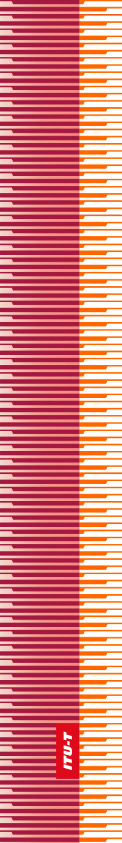 ITU-TFG-DPMFG-DPMTELECOMMUNICATION
STANDARDIZATION SECTOR
OF ITUTELECOMMUNICATION
STANDARDIZATION SECTOR
OF ITU(xx/20xx) ITU-T Focus Group on Data Processing and Management to support IoT and Smart Cities & CommunitiesITU-T Focus Group on Data Processing and Management to support IoT and Smart Cities & CommunitiesITU-T Focus Group on Data Processing and Management to support IoT and Smart Cities & CommunitiesITU-T Focus Group on Data Processing and Management to support IoT and Smart Cities & CommunitiesTitleTitleTitleTitleFocus Group Technical ReportFocus Group Technical ReportFocus Group Technical ReportFocus Group Technical ReportSERIES OF FG-DPM TECHNICAL REPORTS/SPECIFICATIONS…completeABCspell it outNumberObservation1Sample table2Table header (1st row) uses style Table_head3Other table rows use style Table_text4Heading with table number uses style "Table_No & title"AB